Муниципальное общеобразовательное учреждение«Базарно-Карабулакская средняя общеобразовательная школа №1» Саратовской областиУрок алгебры в 7 классепо теме:4c,4a2,5a3x2+10xy-y2Разработала и провела урок учитель математикиФедоткина Елена СтепановнаУрок алгебры по теме:Удивительный мир одночленов и многочленов"Задачи урока: Обучающие: обеспечить углубление, обобщение и систематизацию материала темы; создать условия контроля (самоконтроля) усвоения знаний и умений. Развивающие: способствовать формированию умения использовать приемы: обобщения, сравнения, выделения главного переноса знаний в новую ситуацию, развитие математического кругозора, мышления и речи, внимания и памяти. Воспитательные: содействовать воспитанию интереса к математикеТип урока: урок обобщения и систематизации знаний. Оборудование: компьютер, интерактивная доска, маршрутный листХод урокаI. Организационный момент :На уроке практикуме по теме: “Одночлены и многочлены” мы обобщим и приведем в систему изученный материал. Ваша, ребята задача: показать свои знания и умения в процессе тестирования по теме и практике, устных упражнений и задач, разноуровневой самостоятельной работы. II. Презентация урока: играет музыка и на мониторе появляется тема урока “Удивительный мир одночленов и многочленов”, затем стихи (читает учитель):Чтобы спорилось нужное дело, 
Чтобы в жизни не знать неудач, 
Мы в поход отправляемся смело. 
В мир загадок и сложных задач. 
1. Задание Построить график (графический диктант на повторение теоретического материала). Ребята используют значки. (слайд 2)да 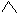 –– нет Верно ли утверждение, определение, свойство? 1.Одночленом называют произведение  чисел, и их степеней2.В результате  умножения многочлена на одночлен получается одночлен3.Числовой множитель одночлена записанного в стандартном виде называют коэффициент одночлена4.Многочленом называется произведение одночленов5.Степенью многочлена называют наибольшую из степеней входящих в него  одночленов6.Чтобы раскрыть скобки перед которыми стоит знак «-» скобки надо опустить сохранив знак каждого члена, который был заключен в скобки 7.Сумма показателей степеней всех букв входящих в одночлен называется степенью одночленаГрафический диктант учащиеся проверяют вместе с учителем.Полученный график – это маршрут путешествие, его вершины нужно покорить. Появляется следующий слайд на мониторе. 2. Задание Среди предложенных заданий найдите “лишнее”и выполните преобразование (слайд 3)1.(-0,2b3)5b 2.(2ab)4(-7a7b) 3.10p4q4(0,1pq)3 4.10x-8xy-3xy  (1-3-умножение одночленов, 4-многочлен)3. Задание “. Замени одночленом так, чтоб полученное равенство было верным.  (слайд 4)0(-3x4y2)=6x5y3 0(2a+3b)=10a3b+15a2b2 0(5a-1)=25a2-5a 4. Задание«М» заменить многочленом так чтобы равенство было верным (слайд 5)M(5x2-2xy)=6x2+9xy-x2 M-(4ab-3b2)=a2-7ab+8b2 (4c4-7c2+6)-M=0 5. ЗаданиеРазноуровневая самостоятельная работа (слайд 6)текст написанный желтым цветом – соответствует оценке “3”; синим цветом – оценке “, красным цветом – “. ЗаданиеПривести подобные слагаемые (слайд 8)-3x+7y+5x-13y 8a2b2-3ab2+a2b2-7ab2 4b2+a2+6ab-11b2-6ab 2m4m2+3m63-4m32m3 3a4b2-5ab2-2ab2 7.ЗаданиеВычисли и каждому ответу найди соответствующую букву, составь пожелание (слайд 9) X5(x2)3 0,4∙0,52x∙5x2 (m2m3)3 (a3)2a5 1,5-2,6 2x2y3+5x2y3 -15,8-4,2 9yy2y3 8.ЗаданиеЗадача (слайд 10)За три дня класс собрал 150 кг макулатуры.В первый день собрали на 10 кг больше, чем во второй день, а в третий день 2/3 того, что собрали в первый день.Сколько килограммов макулатуры собрал класс в каждый из трех дней?Эту задачу можно решить составив уравнения:                    а)  x+(x+10)+2/3x=150                    б)  x+(x+10)+2/3(x+10)=150                    в)  (x-10)+2/3x=150 9.ЗаданиеНайдите ошибки, допущенные при решении уравнения. Исправьте ошибки.(слайд 11)5(3x-2)-2(5x-1)=x-815x-10-10x-2=x-85x-12=x-85x-x=-8+84x=16X=4ПриложениеСлайд 3 1.–b4   2.-112a11b5                                              3.P7q7                                                                                                                     Слайд 5                                                         1.(x2+11xy-y2)                                                         2.(a2-3ab+5b2)Слайд 4                                        3.(4c47c2+6)    1.-2xy2.5a2b3.5aСлайд 6Желтая карточка                   Голубая карточка 1.-3x2-9y                                         1.7xy-8x22.-5x3y3                                                                      2.-1/5a3b63.40xy-8y3                                        3.3a9+3a10+6a64.5a2-17a-12                                   4.5b2-2b4-b5.a2b4+8b                                        5.x3+x2+x+x2y+xy+yКрасная карточка                                                                                                 1.6x6y+3x3y3+xy42.a6+a5+a4+2a33.x5-x24.1/12x8y85.-x2y4+8x3y5Слайд 8     1.2x-6y2.9a2b2-10ab23.-7b2+a24.3m65.3a4b2-7ab2Слайд 9     Удачи всем!Слайд 1015x-10-10x+2=x-84x=0X=0Слайд 11X+(x+10)+2/3(x+10)=150Пояснительная запискаНа уроке практикум по теме «Одночлены и многочлены» я планирую обобщить и привести в систему изученный материал. Основные задачи данного урока: создание условий контроля и самоконтроля усвоения знаний и  умений, способствовать формированию умения использовать приемы: обобщение, сравнение, выделение главного, развитие математического кругозора, в то же время внимания и памяти. Содействовать воспитанию интереса к математике.          Для работы с данным электронным приложением потребуется мультимедийный компьютер, мультимедийный проектор и демонстрационный экран. Приложение позволит более наглядно продемонстрировать новый материал и закрепить уже изученный.Список литературыД. В. Клименченко Задачи по математике для любознательных. Книга для учащихся 6-7 классов средней школы. М, “Просвещение”, 1992Я. И. Перельман Под редакцией и с дополнениями В. Г. Болтянского Занимательная алгебра М, “Наука”, 1978В. Г. Коваленко Дидактические игры на уроках математики Книга для учителя М, “Просвещение”, 1990Мордкович А.Г. Алгебра. учебник.1. (2x2-4y)-(5x2-5y) 2. -5x2xy3 3. 8y(5x-y2) 4. (5a+3)(a-4) 5. (2a2b4+3b)+(5b-a2p4) 3xy(2x5+x2y2+1/3y2) a4(a2+a+2)-8a3(a-2) (x2+x3+x4)(x-1) -3x21/9x2y4(-1/4x5y2) (2x2y4+5x3y5)-(3x2y4-3x3y5) 1. (5xy-5x2)-(-2xy+3x2)2. -5a2b4(1/25ab2) 3. 3a4(a5+a6+2a2) 4. 5b2+b4-b(3b3+1) 5. (x+y)(x2+x+1) 0,2 Д7x2y3 С10x3 А-1,1В-20Еx11 Уa11 Иm15 Ч9y6 М!